Serving Us TodayGreeters: Makenna Kaderabek and family         Head Usher: Scott ReinertsonUsher: Bob Argall                                               Acolyte: Peter CiglerLector: Stefanie Kaderabek                                    Sound Operator: Loren Ulness and Makenna Kaderabek                                  Projection: Timber Schuler                  Video and Live Stream: Travis SchiselServing Us Next WeekGreeters: Paul and Jill Franz		          Head Usher:  Scott ReinertsonUshers: Tyler Madson and Bob Wigen             Acolyte: Tristan TeukeLector: Judy Harris			          Video and Live Stream: Jake Kaderabek         Communion Aide:  Judy Harris       Projection: Makenna Kaderabek		       Sound Operator: Lucas Spindler Last Week – Sunday: 71    Video: 70    Wednesday: 24    Offerings to the Lord’s work: $3,958.00Known to have been hospitalized or in need of prayer: Carol Nelson, Mike Zutz, Connie Schisel, Donald Tienor, Gorman Lex, Lorraine Reindl, Delores Johnson, Cathy Luckow, Ginger Linsmeier,  Bob Klessig, Ronald Christianson, Elling Jones (brother of Ron Jones),  Merle “Butch” Graf, Wayne Allen Huske.Please keep in your thoughts and prayers the following who are serving in the military: Daniel Brandl, Matthew Brill, Kyle and Dylan Conrad, Corey Evenson, Mitchell Hazelwood, Carter Hildebrandt, Jeff Konz, Justin Mertzig and Andy Schnell.  If there are others we should be remembering, please inform the church office.We are looking for our adult members to guide our kids on their Sunday School journey! Here is how you can help:● Sign up to lead the kids in areas YOU are comfortable - sharing a    Bible story, leading a craft, singing a song or playing a game. Each    week, 3-4 adult leaders will teach one of these elements to 3    different groups that rotate through a station.● No major commitment required! Sign up on the calendar outside the     Youth Office or online (via a link to a Google Sheet) for the     Sunday/s that work for YOUR schedule. You may sign up for as     many or as few Sundays that you are available.● All lesson plan ideas will be provided. You can pick up the lesson    plan anytime so you can look it over and be ready for Sunday    School. We hope to have many adults (and kids!) be part of Sunday School. Invite your friends!  If you have questions, contact: Chloe Cigler 920-860-6864, Stefanie Kaderabek 920-901-4878, Anderia Frank 920-973-4658.Faith’s Opportunities August 8-15Sunday		10:00 A.M. Fellowship Hour, Fellowship Board meetsMonday		6:00 P.M. Televised Worship/Jazzercise				7:00 P.M.  Boy Scouts in Community RoomWednesday	5:00 P.M.  Board of Stewardship				6:15 P.M.  WorshipThursday		8:00 A.M.  Quilting				8:30 A.M.  Secretary’s Meeting				6:00 P.M.  JazzerciseSunday		9:00 A.M.  Worship				10:00 A.M. Fellowship Hour				Newsletter info due to church officeIt has come to our attention that due to the lingering effects of Covid, Sheboygan will not be shipping out any LWR projects again this year.  The closest place that is shipping is Madison on 9-18-21.  If anyone is interested in taking our boxes to Madison or a road trip to Minnesota, please contact Terry Haupt at (920)758-2643.  We (the church) could possibly rent a U-Haul/trailer for this.Thank you. Terry Haupt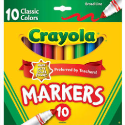 Back to SUNDAY School is coming up soon!  As you are shopping in stores over the next few weeks, please consider buying packs of markers for our Sunday School students to use at Faith Lutheran. Crayola markers should be on sale at this time of the year and we are looking to replenish our supply.  If you are able to donate, please put boxes of new Crayola markers in the basket outside the Sunday School office (next to the church office.)  Thanks in advance for your help from the Board of Christian Education!AUGUST STEWARDSHIP -- SCHOOL KITS(4) 70-SHEET NOTEBOOKS OF WIDE OR COLLEGE RULED      PAPER 8 X 10 ½, NO LOOSE LEAF PAPER.(1) 30 CENTIMETER RULER, OR A RULER WITH      CENTIMETERS ON ONE SIDE & INCHES ON THE OTHER(1) PENCIL SHARPENER(5) UNSHARPENED #2 PENCILS–(NO MECHANICAL)(1) BOX OF 16 OR 24 CRAYONS(5) BLACK OR BLUE BALLPOINT PENS (NO GEL OR CLICK      PENS)(1) BLUNT SCISSORS(1) 2 ½” ERASER (no smaller than 2 ½”)PLEASE PLACE ITEMS IN THE STEWARDSHIP CABINET NEAR THE CHURCH OFFICE, LABELED “SCHOOL KITS”.  Any monetary donations can be left in the office with Christine.